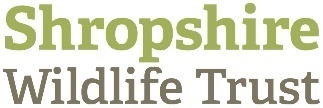 Help us stay safe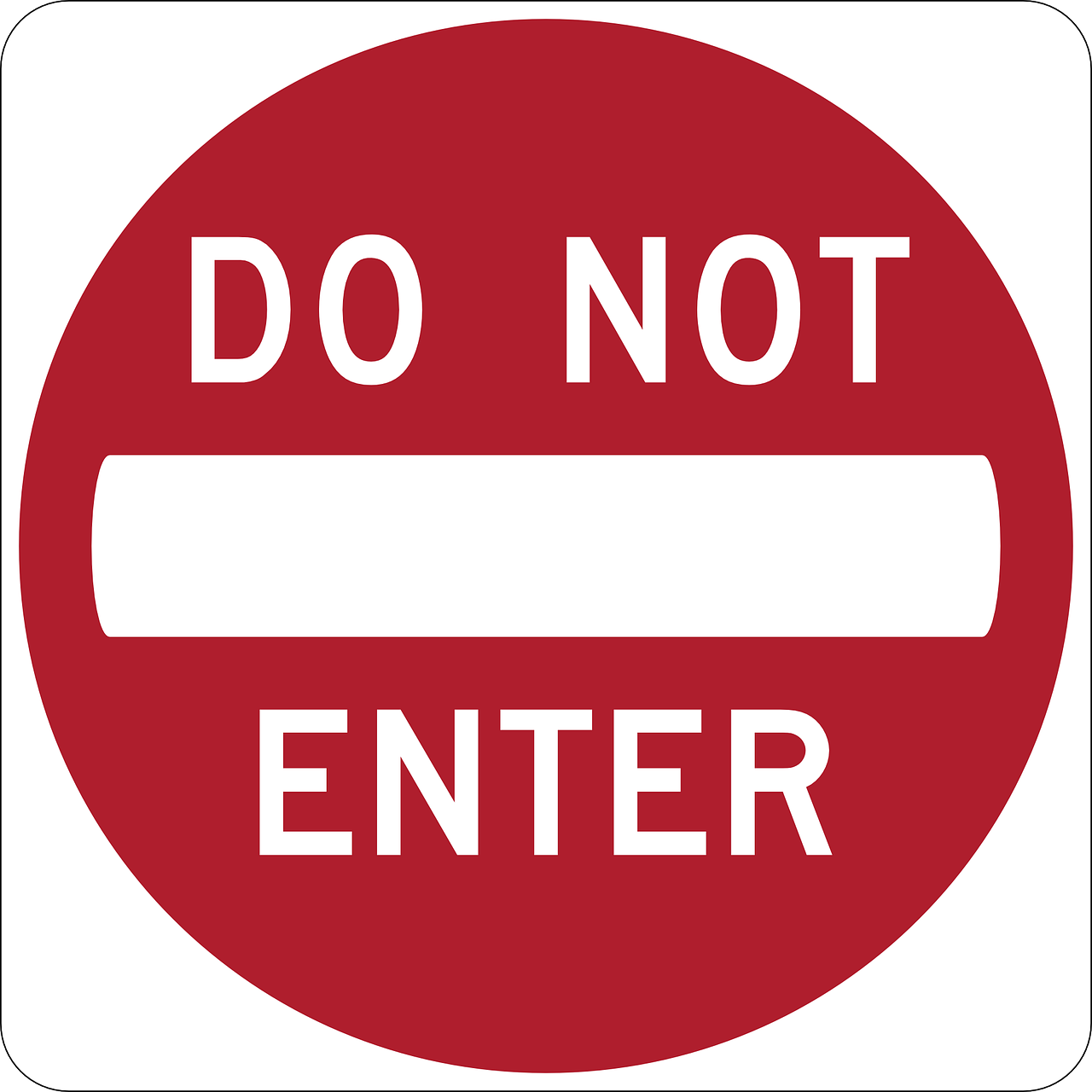 Please respect the rules